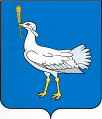 РОССИЙСКАЯ ФЕДЕРАЦИЯ                                                    МУНИЦИПАЛЬНЫЙ  РАЙОН    БОЛЬШЕГЛУШИЦКИЙ  САМАРСКОЙ  ОБЛАСТИ       АДМИНИСТРАЦИЯ  СЕЛЬСКОГО  ПОСЕЛЕНИЯ    БОЛЬШАЯ ДЕРГУНОВКА______________________________       ПОСТАНОВЛЕНИЕ    от 13 октября  2020 г. № 51О присвоении адреса земельному участкупо ул. Озерная в селе Берёзовка.  Рассмотрев   заявление  Саратовского  Игоря  Николаевича  30.08.1970 г.р.,  о присвоении адресной части земельному участку, расположенному по адресу в селе Берёзовка по ул. Озерная, в соответствии с нормами Федерального закона №131-ФЗ от 06.10.2003г. «Об общих принципах организации местного самоуправления в Российской Федерации», Устава сельского поселения Большая Дергуновка муниципального района Большеглушицкий Самарской области, Постановлением администрации  сельского  поселения  Большая  Дергуновка  муниципального  района Большеглушицкий  Самарской  области от 15 апреля 2013 года № 15 «Об утверждении адресного плана села Берёзовка Большеглушицкого района Самарской области»,ПОСТАНОВЛЯЮ:Присвоить земельному участку следующий адрес: - Российская Федерация, Самарская  область, Большеглушицкий  район, сельское поселение Большая Дергуновка, село Берёзовка, ул. Озерная, д. 2б.2.  Внести соответствующие изменения в постановление администрации сельского поселения Большая Дергуновка муниципального района Большеглушицкий Самарской области от 15.04.2013г. № 15 «Об утверждении адресного плана села Берёзовка Большеглушицкого района Самарской области».3.  Настоящее постановление вступает в силу со дня его принятия.Глава сельского  поселения Большая Дергуновка муниципального района БольшеглушицкийСамарской области                                                                                В.И. Дыхно